First Name of Application CV No 1623702Whatsapp Mobile: +971504753686 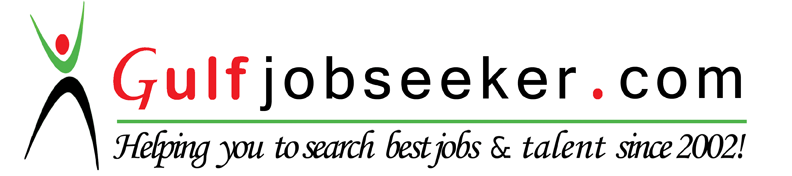 To get contact details of this candidate Purchase our CV Database Access on this link.http://www.gulfjobseeker.com/employer/services/buycvdatabase.php                     To find a challenging position to meet my competencies, capabilities, skills, education and experience.  Bachelor of Science, Electronics                                                       2013                            University of Kerala , ThiruvananthapuramGPA 1.88  Higher Secondary Education (Electronics & Computer Science)                                                    2009                            I.H.R.D, T.H.S.S Chadayamangalam         Percentage: 60%  Secondary School Leaving Certification                                          2007                            Govt. V.H.S.S Anchal, East	           Percentage: 63%     Cisco Certified Network Associate (CCNA)Routing and SwitchingDate Certified: June 26,2015Cisco ID No. CSCO12829796Manage connection, configuration and organization of Cisco equipment in IT architecture of       organizationConfigure IT LAN/WAN featuresProvide first-level technical support; assisting users who have network problem.Computer assembling and maintenance.Softwares: MS Office, C, C++, LinuxOperating systems: Windows, win7 & win 8Strong customer service orientationPerforms efficiently under work pressureExcellent coordination and administrative skillsActive listener – Willing to learn and listenCommunication and networking skillsAdaptability and toleranceProject Title: Fugitive finding in video with alertWe intend to use readily installed CCTV camera for the purpose of finding the people absconding law. The video from the CCTV camera is put to analysis by a mat lab program which would grab the faces and gives out a signal to the computer. The pc is controlled by a micro controller then receives the signal and enables the alarm module as well as sends SMS to the given number.Project application:We see that nowadays the crime rates have got increased. This project proposes a more effective means for finding the culprits.Date of Birth:          07 January 1991Nationality:             IndianMarital Status:        SingleReligion:                  Christian ( Roman Catholic )Languages Known: English, Malayalam, Tamil and HindiObjectiveAcademic credentialsCertificationsTechnical SkillsKey SkillsAcademic Project DetailsPersonal Details